obchodná fakulta ekonomickej univerzity v bratislave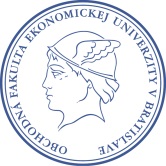 referát pre vedu, doktorandské  štúdium a medzinárodné projektyDolnozemská cesta č. 1, 852 35 Bratislava 5tel.: 004212/67291110, 113, 160e-mail: veda.of@euba.skPrihláška na dizertačnú skúškuTéma dizertačnej práce:      Nadväznosť témy na grantovú výskumnú úlohu: uviesť typ, číslo, názov, zodpovedný riešiteľ, doba riešenia, obdobie zapojenosti doktoranda (viď AiS2)Prihlášku odporúčam prijať:			Podpis školiteľa:		..........................................Dátum:	 00. 00. 2020				Podpis doktoranda:	..........................................Prílohy	(viď https://of.euba.sk/studium/doktorandske-studium/dizertacna-skuska):1. Zápis o výsledku pripomienkovacieho konania katedry k projektu dizertačnej práce k dizertačnej skúške2. Písomný návrh školiteľa na oponenta projektu dizertačnej práce k dizertačnej skúške – vyplnené a podpísané tlačivo3. Zoznam publikačnej činnosti a ohlasov autora (iba výstupy registrované v SEK EUBA)4. Posudok oponenta na projekt dizertačnej práce k dizertačnej skúške5. Projekt dizertačnej práce v počte 6 kusovMeno a priezvisko doktoranda (vrátane titulov):e-mailová adresa a tel. č.:Začiatok doktorandského štúdia:1. 9. 20..Ročník štúdia:Forma štúdia:Pracovisko doktoranda:externý doktorand uvedie názov a adresu svojho pracoviskaŠtudijný odbor:ekonómia a manažmentŠtudijný program:Meno školiteľa (vrátane titulov):Názov predmetu študijného plánuDátum absolvovaniaHodnotenie skúškyPočet kreditov1. Vybrané témy z mikroekonómie52. Zásady a metódy vedeckej práce103. Vybrané témy z makroekonómie54. 155. 156. Povinne voliteľný predmet -  	10vyplní referát pre vdšamp (bod 7, 8)vyplní referát pre vdšamp (bod 7, 8)vyplní referát pre vdšamp (bod 7, 8)vyplní referát pre vdšamp (bod 7, 8)7. Tvorivá činnosť v oblasti vedy (minimálne 20 kreditov)-8. Projekt dizertačnej práce – predloženie v požadovanom počte --Správnosť údajov potvrdená:vypísať meno a priezvisko prodekana, prodekan pre vedu, doktorandské štúdium a medzinárodné projektyPodpis zodpovednej osobyPodpis zodpovednej osobyDátum